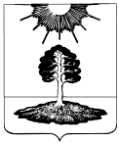 ДУМА закрытого административно-территориальногообразования Солнечный Тверской областиПЯТЫЙ СОЗЫВРЕШЕНИЕО ВНЕСЕНИИ ИЗМЕНЕНИЙ В БЮДЖЕТ ЗАТО СОЛНЕЧНЫЙ ТВЕРСКОЙ ОБЛАСТИ НА 2019 ГОД И ПЛАНОВЫЙ ПЕРИОД 2020 И 2021 ГОДОВВ соответствии с Уставом ЗАТО Солнечный, Бюджетным кодексом Российской Федерации, Законом Тверской области «Об областном бюджете Тверской области на 2019 год и плановый период 2020 и 2021 годов» Дума ЗАТО СолнечныйРЕШИЛА:Статья 1. Внести в Решение Думы ЗАТО Солнечный от 13.12.2018 № 110-5 «О бюджете ЗАТО Солнечный на 2019 год и плановый период 2020 и 2021 годов» следующие изменения:В статье 1:а) пункт 1 изложить в следующей редакции:«Утвердить основные характеристики бюджета ЗАТО Солнечный Тверской области (далее – местный бюджет) на 2019 год:1) общий объем доходов бюджета в сумме 115 847 791,99 руб.;2) общий объем расходов бюджета в сумме 127 739 179,53 руб.;3) дефицит бюджета в сумме 11 891 387,54 руб.»;б) в пункте 3 слова «в 2019 году в сумме 95 536 700,0 руб.» заменить словами «в 2019 году в сумме 96 057 700,0 руб.»Приложение 1 «Источники финансирования дефицита бюджета ЗАТО Солнечный на 2019 год и плановый период 2020 и 2021 годов» изложить в новой редакции согласно приложению 1 к настоящему решению.Приложение 5 «Прогнозируемые доходы местного бюджета по группам, подгруппам, статьям, подстатьям и элементам доходов классификации доходов бюджетов Российской Федерации на 2019 год» изложить в новой редакции согласно приложению 2 к настоящему решению.Приложение 7 «Распределение бюджетных ассигнований местного бюджета по разделам и подразделам классификации расходов бюджетов на 2019 год» изложить в новой редакции согласно приложению 3 к настоящему решению.Приложение 9 «Распределение бюджетных ассигнований местного бюджета по разделам, подразделам, целевым статьям (муниципальным программам и непрограммным направлениям деятельности), группам видов расходов классификации расходов бюджетов на 2019 год» изложить в новой редакции согласно приложению 4 к настоящему решению.Приложение 11 «Ведомственная структура расходов местного бюджета по главным распорядителям бюджетных средств, разделам, подразделам, целевым статьям (муниципальным программам и непрограммным направлениям деятельности), группам видов расходов классификации расходов бюджетов на 2019 год» изложить в новой редакции согласно приложению 5 к настоящему решению.Приложение 9 «Распределение бюджетных ассигнований по целевым статьям (муниципальным программам Тверской области и непрограммным направлениям деятельности), группам (группам и подгруппам) видов расходов классификации расходов бюджетов на 2019 год» изложить в новой редакции согласно приложению 6 к настоящему решению.Статью 6 изложить в следующей редакции «1. Утвердить объем бюджетных ассигнований муниципального дорожного фонда ЗАТО Солнечный Тверской области на 2019 год в сумме 10 238 761,98 руб., на 2020 год в сумме 4 478 800,0 руб., 2021 год в сумме 4 542 300,0 руб.».В статью 7 внести следующие изменения:а) в преамбуле слова «в 2019 году в сумме 26 619 700,0 руб.» заменить словами «в 2019 году в сумме 26 26 731 400,0 руб.»;б) в пункте 9 слова «в 2019г. в сумме 3 814 400,00 руб.» заменить словами «в 2019г. в сумме 3 926 100,00 руб.»;в) в пункте 18 слова «в 2019г. в сумме 564 500,00 руб.» заменить словами «в 2019г. в сумме 973 800,00 руб.».Статья 2. Настоящее решение вступает в силу со дня принятия и распространяется на правоотношения, возникшие с 01.01.2019 года.Статья 3. Контроль за выполнением данного Решения возложить на постоянную комиссию Думы по вопросам бюджета и налогов.Глава ЗАТО Солнечный                                                                         Е.А. ГаголинаЗАТО СолнечныйПРОЕКТ